1. Comunicazioni della f.i.g.c.1.1 NESSUNA COMUNICAZIONE2. Comunicazioni della lega nazionale dilettanti2.1 Comunicati Ufficiali L.N.D.Con il presente comunicato si pubblicano di seguito:C.U. n°46/CS LND riguardante “Provvedimenti della Procura Federale”.https://www.lnd.it/it/comunicati-e-circolari/comunicati-ufficiali/stagione-sportiva-2021-2022/8414-comunicato-ufficiale-n-46-cs-cu-n-157-aa-figc-provvedimenti-della-procura-federale/fileC.U. n°47/CS LND riguardante “Provvedimenti della Procura Federale”.https://www.lnd.it/it/comunicati-e-circolari/comunicati-ufficiali/stagione-sportiva-2021-2022/8420-comunicato-ufficiale-n-47-cs-cu-n-158-aa-figc-provvedimenti-della-procura-federale/fileC.U. n°49/CS LND riguardante “Provvedimento di Grazia ex associato A.I.A.”.https://www.lnd.it/it/comunicati-e-circolari/comunicati-ufficiali/stagione-sportiva-2021-2022/8439-comunicato-ufficiale-n-49-cs-provvedimento-di-grazia-ex-associato-a-i-a-sig-fabrizio-tisci/fileC.U. n°51/CS LND riguardante “Riapertura Termini di Tesseramento L.N.D.”.https://www.lnd.it/it/comunicati-e-circolari/comunicati-ufficiali/stagione-sportiva-2021-2022/8446-comunicato-ufficiale-n-51-cs-cu-144-a-figc-riapertura-termini-tesseramento-lnd/fileC.U. n°52/CS LND riguardante “Riapertura Termini di Tesseramento S.G.S.”.https://www.lnd.it/it/comunicati-e-circolari/comunicati-ufficiali/stagione-sportiva-2021-2022/8447-comunicato-ufficiale-n-52-cs-cu-145-a-figc-riapertura-termini-tesseramento-sgs/file2.2 Circolari Ufficiali L.N.D.Con il presente comunicato si pubblica di seguito:CIRCOLARE n°33/CS LND riguardante “Decisioni del Tribunale Nazionale Antidoping”.https://www.lnd.it/it/comunicati-e-circolari/circolari/stagione-sportiva-2021-2022/8415-circolare-n-33-cs-decisioni-del-tribunale-nazionale-antidoping/file3. COMUNICAZIONI DEL COMITATO REGIONALE LOMBARDIA3.1 Consiglio DirettivoNessuna comunicazione3.2 Segreteria3.2.1 FINALE REGIONALE COPPA ITALIA ECCELLENZAS.S.D. MAPELLO – POL. CILIVERGHE MAZZANO 29 GENNAIO 2022 – ORE 15.00 STADIO “TULLIO SALERI” – VIA MAGENTA – LUMEZZANECon riferimento alla Finale di Coppa Italia, Categoria Eccellenza, Fase Regionale, organizzata dal Comitato Regionale Lombardia in collaborazione con la Società F.C. Lumezzane, si comunica che la vendita dei biglietti, gestita da quest’ultima per il tramite della piattaforma Diy Ticket, è disponibile al seguente link:https://www.diyticket.it/events/Sport/6589/finale-coppa-italia-eccellenza-lombardia-ssd-mapello-vs-pol-ciliverghe-mazzanoSolo se non esauriti i biglietti in vendita online, sarà possibile farne acquisto presso la Biglietteria dello Stadio “Tullio Saleri” il giorno dell’incontro.Per accedere allo Stadio, oltre a documento d’identità in corso di validità, sarà obbligatorio presentare all’ingresso anche il GREEN PASS RAFFORZATO e munirsi di mascherina FFP2 come da disposizioni di legge.Laddove non ottenuto l’accredito (CONI, AIA, FIGC) nel termine indicato, si comunica che la presentazione della Tessera Federale non sarà valevole per l’accesso all’impianto sportivo.3.2.2 riapertura dei termini di tesseramento in ambito dilettantisticoSi comunica che il Consiglio della FIGC ha accolto la richiesta della Lega Nazionale Dilettanti stabilendo la riapertura dei termini di tesseramento in ambito dilettantistico e del calcio femminile territoriale, a partire dal 26 gennaio fino al 10 febbraio 2022.DI SEGUITO I RELATIVI LINK DEI COMUNICATI UFFICIALI:https://figc.it/it/federazione/comunicati-ufficiali/comunicato-ufficiale-n-144a-2022-01-26/https://figc.it/it/federazione/comunicati-ufficiali/comunicato-ufficiale-n-145a-2022-01-26/https://www.figc.it/media/155905/147-riapertura-termini-tesseramento-calcio-femminile-territoriale.pdf3.2.3 DISPOSIZIONI RINVIO GARA DI CAMPIONATO PER EMERGENZA COVID 19Il Comitato Regionale Lombardia, considerata prioritaria l’esigenza di tutelare la salute e la sicurezza pubblica di tutti gli addetti ai lavori, calciatori, staff e arbitri, vista la Circolare del Ministero della Salute n. 60136 del 30 dicembre 2021 che disciplina i casi di isolamento e auto sorveglianza; fermo restando l’applicazione della Circolare “Disposizioni Emergenza COVID-19” pubblicata con Comunicato Ufficiale del CRL n. 10 del 02/09/2021, precisa che fino a nuove disposizioni le gare saranno rinviate esclusivamente nei casi previsti al punto 5 e 6 della stessa, ovvero:in caso di un numero di calciatori/calciatrici positivi/e al virus SARS-CoV-2 superiore a n. 3 unità ed anche nell’ipotesi in cui, invece, su n. 3 calciatori/calciatrici risultati positivi/e al virus SARS-CoV-2 ci siano più di n. 1 portiere o siano tutti e 3 “under” e cioè calciatori/calciatrici nati/e negli anni per i quali è previsto l’obbligo di impiego come stabilito per la categoria d’appartenenza;qualora, dopo il relativo periodo di isolamento/quarantena previsto per i calciatori/calciatrici interessati/e, il numero degli stessi/delle stesse contenuto nell’elenco depositato superi il numero di 5, la Società potrà procedere alla richiesta di rinvio della gara immediatamente successiva. Non saranno considerati nel computo del numero di calciatori/calciatrici superiori a n. 3, ai fini della richiesta di rinvio, i casi positivi che riguardano quelli inseriti nell’elenco comunicato al Comitato Regionale Lombardia da meno di 10 giorni.Quanto sopra fatti salvi i casi nel quale l’Autorità Sanitaria competente con proprio atto disponga l’isolamento del “Gruppo Squadra”.Pertanto, nell’ipotesi di cui sopra, in cui venga accertata la positività di 4 positivi al virus SARS-CoV-2 la società potrà chiedere il rinvio della gara in calendario inoltrando le certificazioni di positività al Covid o il provvedimento di isolamento/messa in quarantena del gruppo squadra.4. Comunicazioni per l’attività del Settore Giovanile Scolastico del C.R.L.4.1 Attività S.G.S. di competenza L.N.D.4.1.2 RIPRESA ATTIVITA’ AGONISTICA GIOVANILE S.G.S. 2022In relazione al comunicato ufficiale n. 105/SGS del 20/01/2022 “Ripresa attività agonistica giovanile SGS 2022”, si precisa che il medesimo comunicato autorizza la sola programmazione di gare ufficiali dell’attività agonistica e NON di gare amichevoli.Il Comitato Regionale Lombardia, vista l’attuale situazione pandemica nel territorio regionale, CONFERMA ulteriormente che l’inizio dell’attività ufficiale giovanile rimane previsto per il 12-13 febbraio 20225. Notizie DELLA DELEGAZIONE DI MONZA5.1 VARIAZIONI ALLIEVI UNDER 17  GIOVANISSIMI UNDER 15  5.2 SOCIETA’ INADEMPIENTILe seguenti Società non hanno ad oggi inviato l’ elenco gruppo squadra come da Comunicato Ufficiale n° 8 (allegato n° 5 da mandare a del.monza@lnd.it, tramite pec). In mancanza dei documenti richiesti, le Società inadempienti saranno passibile dei provvedimenti del caso.Si rammenta che tale documentazione è obbligatoria per tutte le categorie agonistiche.5.3 CALENDARI GIOVANISSIMI UNDER 14 – AGGIUNTA SQUADRA GIR. BIn allegato al presente Comunicato Ufficiale si pubblicano i calendari allievi e giovanissimi rivisti a causa dell’aggiunta della Società Concorezzese nel girone B. 5.4 ORGANICI ESORDIENTI – PULCINI – PRIMI CALCI In allegato al presente Comunicato Ufficiale si pubblicano gli organici a seguito della chiusura delle iscrizioni nelle categorie dell’ attività di base. 5.5 CANALI UFFICIALI Si ricorda a tutte le società che le uniche   notizie/comunicazioni UFFICIALI, a cui attenersi,  sono quelle pubblicate  sui siti istituzionali della  F I G C –L N  D – C. R. L.  e DELEGAZIONE  di Monza,  quasi sempre notificate  anche sui Canali TELEGRAM del C R L  e della Delegazione.A proposito di ciò si invitato le Società ad unirsi al canale Telegram della Delegazione di  Monza,   programma  che  serve  per restare aggiornati in tempo reale su tutte le novità  dalla Delegazione.5.6 RIMODULAZIONE DEI CALENDARI DELLA DELEGAZIONE DIMONZA La Delegazione  ha previsto una nuova modulazione dei Calendari dei Campionati provinciali  con le seguenti date di ripartenza:2^ Categoria  : inizio girone di ritorno  dalla 6^ giornata  -13 febbraio 2022  Rinviate a data da destinarsi le  2^-3^-4^-5^- giornata 3^ Categoria  : inizio girone di ritorno  dalla 6^ giornata  -13 febbraio 2022  Rinviate a data da destinarsi le  2^-3^-4^-5^- giornata Juniores prov. Under 19 :  nizio girone di ritorno  dalla 6^ giornata  -12 febbraio 2022  Rinviate a data da destinarsi le  2^-3^-4^-5^- giornata Allievi under 18  :  inizio girone di ritorno  dalla 4^ giornata  -12 febbraio 2022  Rinviate a data da destinarsi le  1^- 2^-3^- giornata Allievi under 17 : inizio girone di ritorno  dalla 4^ giornata  -12/13 febbraio 2022  Rinviate a data da destinarsi le 1^- 2^-3^ giornata Giovanissimi under 15 : inizio girone di ritorno  dalla 4^ giornata  -12/13 febbraio 2022  Rinviate a data da destinarsi le 1^- 2^-3^ giornata Giovanissimi under 14 primaverile : inizio girone di ritorno  dalla 4^ giornata  -12/13 febbraio 2022  Rinviate a data da destinarsi le 1^- 2^-3^ giornata Categorie – Pulcini—Esordienti -:  INIZIO previsto ( ad oggi)  per i tornei primaverili il fine settimana del 26/27 Febbraio 2022    ------- seguiranno i calendari su prossimo C.U. 6. Notizie su Attività Agonistica6.1 Corte sportiva di appello territoriale del crlNessuna comunicazione7. Giustizia di Secondo Grado Territoriale7.1 Corte sportiva di appello territoriale del crlNessuna comunicazione7.2 Tribunale Federale Territoriale del CRLNessuna comunicazione8. Rettifiche8.1 RETTIFICHENessuna comunicazione9. Legenda	Legenda Simboli Giustizia SportivaA    NON DISPUTATA PER MANCANZA ARBITRO               B    SOSPESA PRIMO TEMPO                              D    ATTESA DECISIONI ORGANI DISCIPLINARI              F    NON DISPUTATA PER AVVERSE CONDIZIONI ATMOSFERICHEG    RIPETIZIONE GARA PER CAUSE DI FORZA MAGGIORE     H    RECUPERO D'UFFICIO                               I     SOSPESA SECONDO TEMPO                            K    RECUPERO PROGRAMMATO                             M    NON DISPUTATA PER IMPRATICABILITA' CAMPO         P    POSTICIPO                                        R    RAPPORTO NON PERVENUTO                           U    SOSPESA PER INFORTUNIO D.G.                      W   GARA RINVIATA Y    RISULTATI RAPPORTI NON PERVENUTI                 	IL SEGRETARIO								            IL DELEGATO         Alessandro Cicchetti	                				                       Ermanno Redaelli_______________________________________________________________________________________PUBBLICATO ED AFFISSO ALL’ALBO DELLA DELEGAZIONE PROVINCIALE DI MONZA IL 28/01/2022_______________________________________________________________________________________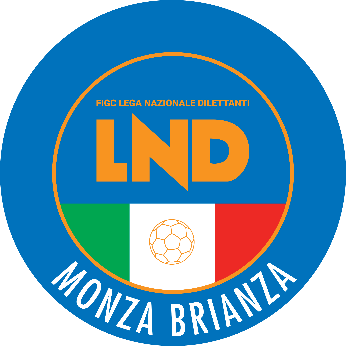 DELEGAZIONE PROVINCIALE DI MONZAVia Piave 7 -20900 MONZA  Tel. 039 2326135 - Fax 039 2304666 - e-mail: del.monza@lnd.itPEC: lndmonza@pec.comitatoregionalelombardia.itPEC GIUDICE SPORTIVO: giudicemonzabrianza@pec.comitatoregionalelombardia.ite-mail rapporti attività di base: adb.monza@lnd.itCanale telegram:@lndmonza  link: https://t.me/lndmonzahttps://t.me/lndmonzaORARIO APERTURALunedì 09:30-12:30/13:00-15:30/20:30-22:00Giovedì 13:30-16:00/20:30-22:00 
Martedì-Mercoledì-Venerdì 09:30-12:30/13:00-15:30Stagione Sportiva 2021/2022Comunicato Ufficiale N° 28 del 28/1/2022Stagione Sportiva 2021/2022Comunicato Ufficiale N° 28 del 28/1/2022GIRONE A / A. CASATI CALCIO ARCORE Disputerà le partite casalinghe alle ore 09:30GIRONE A / A. CASATI CALCIO ARCORE Disputerà le partite casalinghe alle ore 09:30JUNIORESJUNIORESJUNIORESMOLINELLOSOVICO CALCIO